CONCURSO ESCOLAR DE AFICHES SENDA PREVIENE LA REINA "Colorea la Prevención"SENDA Previene La Reina conmemorará el mes de la Prevención del Consumo de drogas, desarrollando diversas actividades en la comuna. Dentro de ellas, se encuentra el Concurso Escolar de Afiches, el cual buscar fomentar la participación de niños, niñas y adolescentes, además de potenciar habilidades artísticas mediante la creación de un Afiche con enfoque preventivo  respecto a la temática de consumo de alcohol y otras drogas.Cabe hacer presente que los estudios en población general y en población escolar de SENDA indican que las tasas de consumo de marihuana, cocaína, pasta base y tranquilizantes sin receta médica son mayores en los estudiantes entre octavo básico y cuarto medio que en el resto de la población.Las investigaciones señalan que a medida que se identifican y fortalecen factores protectores, se estimula el desarrollo integral de las personas, sus familias y comunidades, anticipándose al problema de consumo o trabajando con y desde el problema, evitando la conducta de consumo. Así mismo, disminuyen los factores de riesgo personal, familiar y colectivo, promoviendo el desarrollo de culturas preventivas en distintos ámbitos.Abordar este fenómeno implica reconocer y asumir que las personas pueden transformar sus prácticas, correr menos riesgos, tener menores daños e integrarse a la vida social y productiva.Es por ello que, al igual que años anteriores, invitamos a los estudiantes de Establecimientos Educacionales Municipales, Particulares Subvencionados y Particulares de la comuna de La Reina a participar del Concurso Escolar de Afiches "Colorea la Prevención". Los afiches ganadores serán publicados en las redes sociales de la Municipalidad y difundidos en distintos espacios de la comuna.  ¿QUIÉNES PUEDEN PARTICIPAR? Pueden participar alumnos desde primero básico hasta cuarto medio de todos los Establecimientos Educacionales de la comuna de La Reina, en forma individual. No es necesario que todos los trabajos provenientes de un mismo colegio vengan en sobres individuales, pueden venir juntos en un mismo grupo, pero ordenadas por curso, con los siguientes datos:OPCIONES DE FORMATOS Afiche tradicional en técnica libre (acuarela, collage, témpera, lápices de color u otro), dibujado en hoja de preferencia de block de 27 x 37 cm, con orientación vertical. ALGUNAS CONSIDERACIONES A LA HORA DE ELABORAR UN AFICHE Un Afiche promocional preventivo no es un simple dibujo. Su objetivo es entregar un mensaje claro y breve, a través de una imagen y una frase que impacte y quede en la mente de quien la lea. Los afiches deben ser claros, sin exceso de detalles o frases demasiado largas. Es muy importante para participar que tengas en consideración los siguientes aspectos:No copiar ideas de trabajos publicados en internet, no usar fotos de revistas o diarios y no realizar colach. No colocar logos, ni utilizar personajes de otras campañas (como fundaciones, centros de tratamiento, entre otros). El mensaje del afiche preventivo debe ser de creación propia, de preferencia con letra imprenta, lo más clara posible y destacada con un color que contraste claramente con el color de fondo. Frases difíciles de leer no serán consideradas. El mensaje no debe ser muy extenso y no debe tener faltas de ortografía. El mensaje es muchas veces más importante que la imagen. Piensa bien que colocar. Los trabajos que solo incluyan imagen y no incluyan texto, no serán considerados. Idealmente que el afiche tenga una orientación vertical (no es obligatorio). El dibujo debe identificar la temática solicitada. Aunque esté muy bien dibujado, si no hay referencias directas a las drogas o a la vida sana, el afiche no será considerado. CATEGORIA DE PREMIACIÓNTodos los trabajos recibidos serán ordenados en tres categorías:Categoría Enseñanza Básica, primer ciclo: De primero a cuarto básico.Categoría Enseñanza Básica, segundo ciclo: De quinto a octavo básico. Categoría Enseñanza Media, tercer ciclo: De primero a cuarto medio. PREMIOS Se premiará al primer lugar en todas las categorías de enseñanza básica y media. Además se entregará un premio especial de participación por categoría (mención honrosa). COMISIÓN EVALUADORAEstarán a cargo de evaluar los afiches:Directora de la Dirección de Desarrollo Comunitario, Teresa Hermosilla Soto.Encargada área social de DIDECO, Nicol Escobar Olivares.Diseñadora gráfica de Relaciones Públicas de la I. Municipalidad de La Reina, Gloria Cornejo.Periodista de Relaciones Públicas de la I. Municipalidad de La Reina, Javier de la Rivera.Coordinadora comunal de SENDA Previene de La Reina, Carmen Zepeda de la Cuadra.FECHAS IMPORTANTES Publicación de las bases: 10 de abril del 2023. Recepción de los afiches: Se realizará desde el 1 al 23 de junio de 2023.  Cada Establecimiento Educacional debe nombrar a un encargado de recepcionar los afiches de los participantes y tomará contacto con el programa de SENDA La Reina para coordinar el retiro de  los afiches en la fecha acordada.Resultado del concurso: Los ganadores serán publicados en redes sociales de la Municipalidad (www.lareina.cl, @munilareina) y el Instagram de SENDA Previene (@previene_lareina). Ceremonia de premiación: Se realizará una ceremonia de premiación y reconocimiento el día 28 de julio a las 12:00 horas. El lugar de la premiación será informado en su oportunidad a los Establecimientos Educacionales y apoderados de los alumnos ganadores.INFORMACIONES: sendaprevienelareina@gmail.com               Asunto: Concurso Escolar de Afiches Organiza: 								Auspicia:SENDA Previene La Reina		              I. Municipalidad de La Reina        Dirección de Desarrollo Comunitario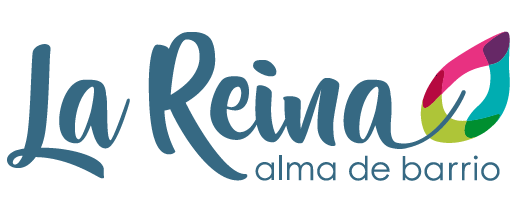 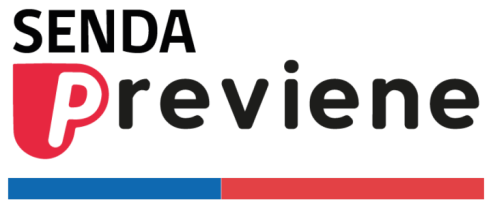 Nombre completo de alumno(a):Nombre completo de alumno(a):Nombre completo de alumno(a):Edad:Colegio Curso:Categoría: Categoría: Nombre apoderado(a)Nombre apoderado(a)Nombre apoderado(a)Nombre apoderado(a)E-mail de apoderado(a):E-mail de apoderado(a):Nro. Teléfono de apoderado :Nro. Teléfono de apoderado :